Supplementary materialSupplementary Table 1. Correlation between ZWINT expression and clinicopathological characteristics of PCa.ZWINT: ZW10 Interactor; PSA: Prostate-specific antigen; * p < 0.05.Supplementary Table 2. Univariate COX regression analysis of PCa prognosis.ZWINT: ZW10 Interactor; PSA: Prostate-specific antigen; CI: Confidence interval; * p < 0.05.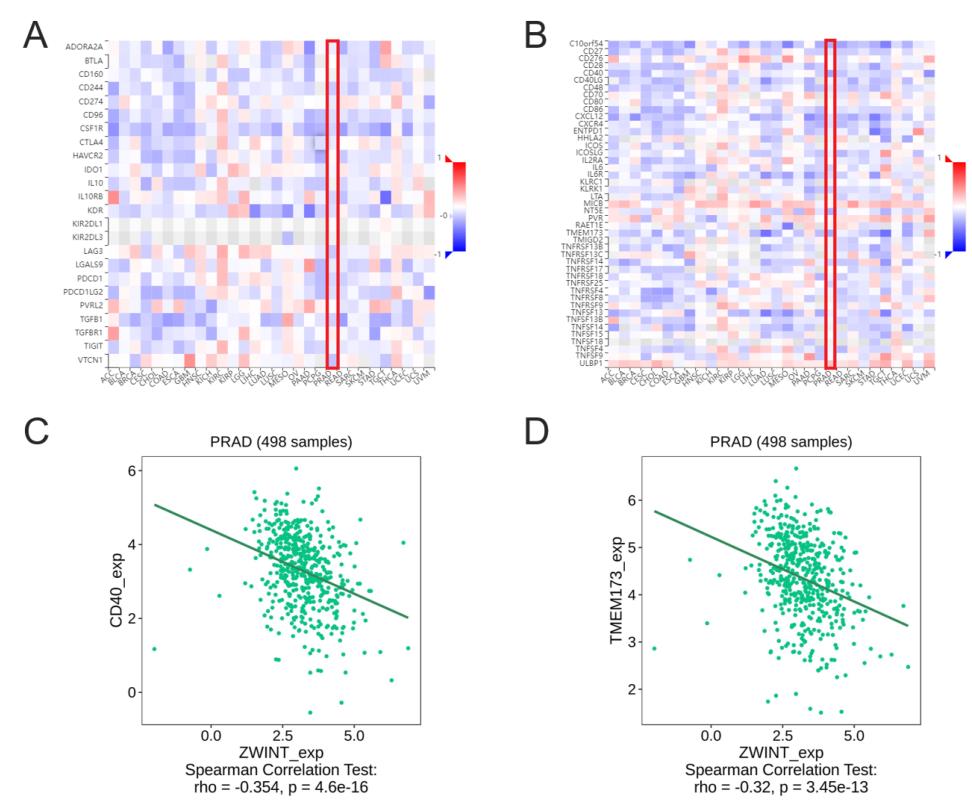 Supplementary Fig. 1. The correlation between ZWINT expression and immune factors. (A): Correlation of ZWINT expression with immunosuppressive factors in PCa and other cancers. (B): Correlation of ZWINT expression with immunostimulatory factors in PCa and other cancers. (C,D): The expression of ZWINT was negatively correlated with the expression of immunostimulatory factors CD40 and TMEM173. CD40: Cluster of differentiation 40; TMEM173: Transmembrane protein 173; PRAD: Prostate adenocarcinoma.Characteristic Characteristic Characteristic Low expression of ZWINTHigh expression of ZWINTp valuen n n 249250T stage, n (%) T stage, n (%) T stage, n (%) Reference0.002*T2 111 (22.6%)78 (15.9%)T3 132 (26.8%)160 (32.5%)T4 2 (0.4%)9 (1.8%)N stage, n (%) N stage, n (%) N stage, n (%) Reference0.038*N0 175 (41.1%)172 (40.4%)N1 29 (6.8%)50 (11.7%)M stage, n (%) M stage, n (%) M stage, n (%) Reference1.000M0 225 (49.1%)230 (50.2%)M1 1 (0.2%)2 (0.4%)Age, n (%) Age, n (%) Age, n (%) Reference0.30360 118 (23.6%)106 (21.2%)>60 131 (26.3%)144 (28.9%)PSA (ng/mL), n (%) PSA (ng/mL), n (%) PSA (ng/mL), n (%) Reference0.112<4 212 (48%)203 (45.9%)4 9 (2%)18 (4.1%)Gleason score, n (%) Gleason score, n (%) Gleason score, n (%) Reference<0.001*6 6 28 (5.6%)18 (3.6%)7 7 142 (28.5%)105 (21%)8 8 32 (6.4%)32 (6.4%)9 9 46 (9.2%)92 (18.4%)10 10 1 (0.2%)3 (0.6%)Characteristics Characteristics Progress free intervalProgress free intervalProgress free intervalDisease free survivalDisease free survivalDisease free survivalCharacteristics Characteristics Total (n)Hazard ratio (95% CI)p valueTotal (n)Hazard ratio (95% CI)p valueT stage T stage 492471T2 189Reference184ReferenceT3 & T4 3033.79 (2.14–6.69)<0.001*2873.66 (2.06–6.50)<0.001*N stageN stage426409N0 347Reference334ReferenceN1 791.95 (1.20–3.15)0.007*751.93 (1.19–3.14)0.008*AgeAge49947760 224Reference214Reference>60 2751.30 (0.86–1.96)0.2082630.65 (0.43–1.01)0.053PSAPSA4424 415Reference395Reference>4 274.20 (2.09–8.41)<0.001*263.44 (1.65–7.14)<0.001*ZWINTZWINT499477Low 249Reference238ReferenceHigh 2501.93 (1.27–2.96)<0.001*2392.01 (0.40–0.95)0.027*Gleason scoreGleason score4994776 & 7 293Reference287Reference8 & 9 & 102064.68 (2.96–7.39)<0.001*1904.36 (2.74–6.94)<0.001*